25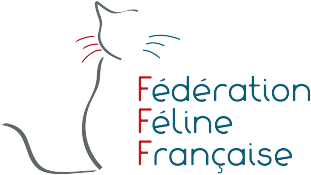 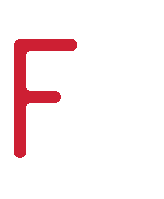 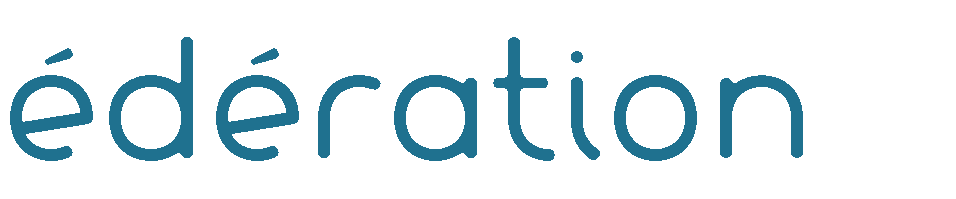 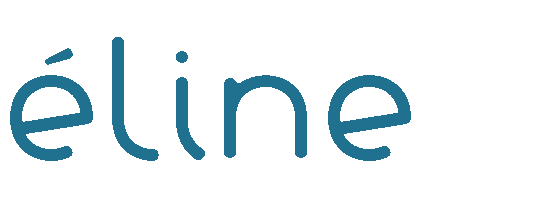 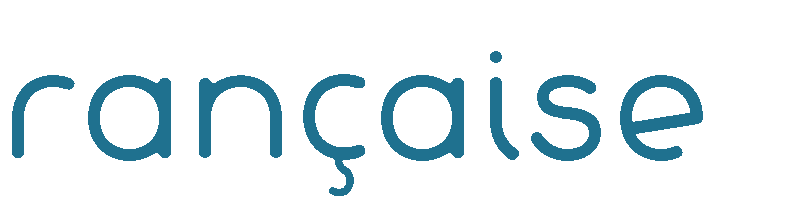 , rueSaint Mathurin77540 VOINSLES–Association fondée en 1933 - Membre affilié de la Fédération Internationale Féline SIRET : 408 744 357 00018 - Code APE 913 EEntry for the cat show in / Anmeldung für die Ausstellung in / Engagement pour l’exposition de :	Date of the cat show / Ausstellungstermin / Date de l’exposition:Cat / Katze / ChatI certify with my signature that the above data is true and correct and I shall respect the FIFe show rules. I also confirm that I am not a member of a non-FIFe cat club.Ich bestätige durch meine Unterschrift, dass die obigen Angaben wahrheitsgetreu sind, und erkläre hiermit, dass ich die FIFe Ausstellungsregeln respektieren werde, und dass ich kein Mitglied in einem Nicht-FIFe Verein bin.Je certifie avec ma signature que les renseignements ci-dessus sont véridiques et de respecter le règlement d'exposition FIFe. Je confirme que je ne suis pas adhérent dans une Cat Club non FIFe.Date: / Datum: / date:	Signature: / Unterschrift: / signature	Stamp and signature of your club Stempel und Unterschrift Ihres Vereins Timbre & signature du club de l’exposant© FIFe	01.01.24Titel+name / Titel+Name / Titre+nomTitel+name / Titel+Name / Titre+nomTitel+name / Titel+Name / Titre+nomTitel+name / Titel+Name / Titre+nomTitel+name / Titel+Name / Titre+nomTitel+name / Titel+Name / Titre+nomTitel+name / Titel+Name / Titre+nomTitel+name / Titel+Name / Titre+nomCats can be entered in the following classes:In den folgenden Klassen kann gemeldet werden: Classes dans lesquelles le sujet concourt:FIFe official classes1. Supreme Champion - PH 2.Supreme Premior - PH 3.Gr. Int. Champion – CACS 4.Gr. Int. Premior – CAPSInternational Champion – CAGCIBInternational Premior – CAGPIBChampion – CACIBPremior – CAPIBOpen / Offene / ouverte – CAC10 Neuter / Kastraten / Neutre – CAP8-12 months / monate / mois - CACJ4-8 months / monate / mois - CACK13a. Novice class / Novizenklasse/  Classe novices 13b. Control class / Kontrollklasse / Classe de contrôle 13c. Determination class / Bestimmungsklasse /classe de détermination14.Domestic cat/ Hauskatze/Chat de maisonNational classesEMS-code/ Codes EMSGroup/Grup- pe/GroupeBreed+colour / Rasse+Farbe / race et couleurBreed+colour / Rasse+Farbe / race et couleurPedigree-no. / Zuchtbuch-Nr. / N°PedigreeChip-no. /N° shipChip-no. /N° shipBorn / geboren / NéCats can be entered in the following classes:In den folgenden Klassen kann gemeldet werden: Classes dans lesquelles le sujet concourt:FIFe official classes1. Supreme Champion - PH 2.Supreme Premior - PH 3.Gr. Int. Champion – CACS 4.Gr. Int. Premior – CAPSInternational Champion – CAGCIBInternational Premior – CAGPIBChampion – CACIBPremior – CAPIBOpen / Offene / ouverte – CAC10 Neuter / Kastraten / Neutre – CAP8-12 months / monate / mois - CACJ4-8 months / monate / mois - CACK13a. Novice class / Novizenklasse/  Classe novices 13b. Control class / Kontrollklasse / Classe de contrôle 13c. Determination class / Bestimmungsklasse /classe de détermination14.Domestic cat/ Hauskatze/Chat de maisonNational classesSex / Geschlecht / Sexe:1,0 / male/ männlich/ mâle0,1 /female/weiblich/femelleSex / Geschlecht / Sexe:1,0 / male/ männlich/ mâle0,1 /female/weiblich/femelleNeuter/ Kastrat/ Neutre1,0 / male/ männlich/ mâle0,1 / female/ weiblich/ femelleNeuter/ Kastrat/ Neutre1,0 / male/ männlich/ mâle0,1 / female/ weiblich/ femelleBreeder+country / Züchter+Land / Eleveur+PaysBreeder+country / Züchter+Land / Eleveur+PaysBreeder+country / Züchter+Land / Eleveur+PaysBreeder+country / Züchter+Land / Eleveur+PaysCats can be entered in the following classes:In den folgenden Klassen kann gemeldet werden: Classes dans lesquelles le sujet concourt:FIFe official classes1. Supreme Champion - PH 2.Supreme Premior - PH 3.Gr. Int. Champion – CACS 4.Gr. Int. Premior – CAPSInternational Champion – CAGCIBInternational Premior – CAGPIBChampion – CACIBPremior – CAPIBOpen / Offene / ouverte – CAC10 Neuter / Kastraten / Neutre – CAP8-12 months / monate / mois - CACJ4-8 months / monate / mois - CACK13a. Novice class / Novizenklasse/  Classe novices 13b. Control class / Kontrollklasse / Classe de contrôle 13c. Determination class / Bestimmungsklasse /classe de détermination14.Domestic cat/ Hauskatze/Chat de maisonNational classesSire (name) / Vater (Name) / Père (nom)Sire (name) / Vater (Name) / Père (nom)Sire (name) / Vater (Name) / Père (nom)Sire (name) / Vater (Name) / Père (nom)Sire (name) / Vater (Name) / Père (nom)Sire (name) / Vater (Name) / Père (nom)Sire (name) / Vater (Name) / Père (nom)Sire (name) / Vater (Name) / Père (nom)Cats can be entered in the following classes:In den folgenden Klassen kann gemeldet werden: Classes dans lesquelles le sujet concourt:FIFe official classes1. Supreme Champion - PH 2.Supreme Premior - PH 3.Gr. Int. Champion – CACS 4.Gr. Int. Premior – CAPSInternational Champion – CAGCIBInternational Premior – CAGPIBChampion – CACIBPremior – CAPIBOpen / Offene / ouverte – CAC10 Neuter / Kastraten / Neutre – CAP8-12 months / monate / mois - CACJ4-8 months / monate / mois - CACK13a. Novice class / Novizenklasse/  Classe novices 13b. Control class / Kontrollklasse / Classe de contrôle 13c. Determination class / Bestimmungsklasse /classe de détermination14.Domestic cat/ Hauskatze/Chat de maisonNational classesEMS-codeEMS-codeBreed+colour / Rasse+Farbe / race+couleurBreed+colour / Rasse+Farbe / race+couleurPedigree-no. / zuchtbuch-Nr. / N°PedigreePedigree-no. / zuchtbuch-Nr. / N°PedigreePedigree-no. / zuchtbuch-Nr. / N°PedigreePedigree-no. / zuchtbuch-Nr. / N°PedigreeCats can be entered in the following classes:In den folgenden Klassen kann gemeldet werden: Classes dans lesquelles le sujet concourt:FIFe official classes1. Supreme Champion - PH 2.Supreme Premior - PH 3.Gr. Int. Champion – CACS 4.Gr. Int. Premior – CAPSInternational Champion – CAGCIBInternational Premior – CAGPIBChampion – CACIBPremior – CAPIBOpen / Offene / ouverte – CAC10 Neuter / Kastraten / Neutre – CAP8-12 months / monate / mois - CACJ4-8 months / monate / mois - CACK13a. Novice class / Novizenklasse/  Classe novices 13b. Control class / Kontrollklasse / Classe de contrôle 13c. Determination class / Bestimmungsklasse /classe de détermination14.Domestic cat/ Hauskatze/Chat de maisonNational classesDam (name) / Mutter (Name) / Mère (nom)Dam (name) / Mutter (Name) / Mère (nom)Dam (name) / Mutter (Name) / Mère (nom)Dam (name) / Mutter (Name) / Mère (nom)Dam (name) / Mutter (Name) / Mère (nom)Dam (name) / Mutter (Name) / Mère (nom)Dam (name) / Mutter (Name) / Mère (nom)Dam (name) / Mutter (Name) / Mère (nom)Cats can be entered in the following classes:In den folgenden Klassen kann gemeldet werden: Classes dans lesquelles le sujet concourt:FIFe official classes1. Supreme Champion - PH 2.Supreme Premior - PH 3.Gr. Int. Champion – CACS 4.Gr. Int. Premior – CAPSInternational Champion – CAGCIBInternational Premior – CAGPIBChampion – CACIBPremior – CAPIBOpen / Offene / ouverte – CAC10 Neuter / Kastraten / Neutre – CAP8-12 months / monate / mois - CACJ4-8 months / monate / mois - CACK13a. Novice class / Novizenklasse/  Classe novices 13b. Control class / Kontrollklasse / Classe de contrôle 13c. Determination class / Bestimmungsklasse /classe de détermination14.Domestic cat/ Hauskatze/Chat de maisonNational classesEMS-codeEMS-codeBreed+colour / Rasse+Farbe / race+couleurBreed+colour / Rasse+Farbe / race+couleurPedigree-no. / zuchtbuch-Nr. / N°PedigreePedigree-no. / zuchtbuch-Nr. / N°PedigreePedigree-no. / zuchtbuch-Nr. / N°PedigreePedigree-no. / zuchtbuch-Nr. / N°PedigreeCats can be entered in the following classes:In den folgenden Klassen kann gemeldet werden: Classes dans lesquelles le sujet concourt:FIFe official classes1. Supreme Champion - PH 2.Supreme Premior - PH 3.Gr. Int. Champion – CACS 4.Gr. Int. Premior – CAPSInternational Champion – CAGCIBInternational Premior – CAGPIBChampion – CACIBPremior – CAPIBOpen / Offene / ouverte – CAC10 Neuter / Kastraten / Neutre – CAP8-12 months / monate / mois - CACJ4-8 months / monate / mois - CACK13a. Novice class / Novizenklasse/  Classe novices 13b. Control class / Kontrollklasse / Classe de contrôle 13c. Determination class / Bestimmungsklasse /classe de détermination14.Domestic cat/ Hauskatze/Chat de maisonNational classesOwner / Besitzer / PropriétaireOwner / Besitzer / PropriétaireOwner / Besitzer / PropriétaireOwner / Besitzer / PropriétaireOwner / Besitzer / PropriétaireOwner / Besitzer / PropriétaireOwner / Besitzer / PropriétaireOwner / Besitzer / PropriétaireCats can be entered in the following classes:In den folgenden Klassen kann gemeldet werden: Classes dans lesquelles le sujet concourt:FIFe official classes1. Supreme Champion - PH 2.Supreme Premior - PH 3.Gr. Int. Champion – CACS 4.Gr. Int. Premior – CAPSInternational Champion – CAGCIBInternational Premior – CAGPIBChampion – CACIBPremior – CAPIBOpen / Offene / ouverte – CAC10 Neuter / Kastraten / Neutre – CAP8-12 months / monate / mois - CACJ4-8 months / monate / mois - CACK13a. Novice class / Novizenklasse/  Classe novices 13b. Control class / Kontrollklasse / Classe de contrôle 13c. Determination class / Bestimmungsklasse /classe de détermination14.Domestic cat/ Hauskatze/Chat de maisonNational classesName / Name / NomName / Name / NomName / Name / NomName / Name / NomFirst name / vorname / PrénomFirst name / vorname / PrénomPhone / Telefon / téléphonePhone / Telefon / téléphoneCats can be entered in the following classes:In den folgenden Klassen kann gemeldet werden: Classes dans lesquelles le sujet concourt:FIFe official classes1. Supreme Champion - PH 2.Supreme Premior - PH 3.Gr. Int. Champion – CACS 4.Gr. Int. Premior – CAPSInternational Champion – CAGCIBInternational Premior – CAGPIBChampion – CACIBPremior – CAPIBOpen / Offene / ouverte – CAC10 Neuter / Kastraten / Neutre – CAP8-12 months / monate / mois - CACJ4-8 months / monate / mois - CACK13a. Novice class / Novizenklasse/  Classe novices 13b. Control class / Kontrollklasse / Classe de contrôle 13c. Determination class / Bestimmungsklasse /classe de détermination14.Domestic cat/ Hauskatze/Chat de maisonNational classesStreet-nr. / straße-Nr. / Rue-no.Street-nr. / straße-Nr. / Rue-no.Street-nr. / straße-Nr. / Rue-no.Street-nr. / straße-Nr. / Rue-no.Zip-code+town / PLZ+ort / NAP+DomicileZip-code+town / PLZ+ort / NAP+DomicileCountry / Land / PaysCountry / Land / PaysCats can be entered in the following classes:In den folgenden Klassen kann gemeldet werden: Classes dans lesquelles le sujet concourt:FIFe official classes1. Supreme Champion - PH 2.Supreme Premior - PH 3.Gr. Int. Champion – CACS 4.Gr. Int. Premior – CAPSInternational Champion – CAGCIBInternational Premior – CAGPIBChampion – CACIBPremior – CAPIBOpen / Offene / ouverte – CAC10 Neuter / Kastraten / Neutre – CAP8-12 months / monate / mois - CACJ4-8 months / monate / mois - CACK13a. Novice class / Novizenklasse/  Classe novices 13b. Control class / Kontrollklasse / Classe de contrôle 13c. Determination class / Bestimmungsklasse /classe de détermination14.Domestic cat/ Hauskatze/Chat de maisonNational classesMember of / Mitglied bei / membre deMember of / Mitglied bei / membre deMember of / Mitglied bei / membre deMember no./ Mitglied-nr. / N°membreE-mailE-mailFaxFaxCats can be entered in the following classes:In den folgenden Klassen kann gemeldet werden: Classes dans lesquelles le sujet concourt:FIFe official classes1. Supreme Champion - PH 2.Supreme Premior - PH 3.Gr. Int. Champion – CACS 4.Gr. Int. Premior – CAPSInternational Champion – CAGCIBInternational Premior – CAGPIBChampion – CACIBPremior – CAPIBOpen / Offene / ouverte – CAC10 Neuter / Kastraten / Neutre – CAP8-12 months / monate / mois - CACJ4-8 months / monate / mois - CACK13a. Novice class / Novizenklasse/  Classe novices 13b. Control class / Kontrollklasse / Classe de contrôle 13c. Determination class / Bestimmungsklasse /classe de détermination14.Domestic cat/ Hauskatze/Chat de maisonNational classes